کد فرم : I-VE60-0104F9     شماره بازنگري : 00کالج دانشگاه -آموزش‎هاي عالي آزاد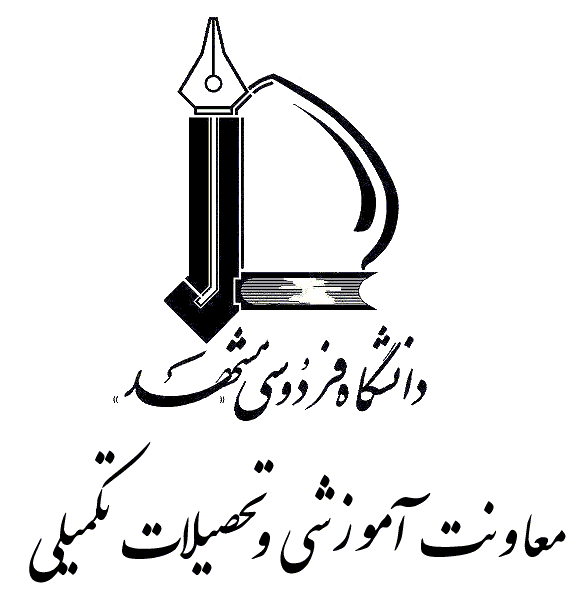 کاربرگ اعلان نمراتکالج دانشگاه -آموزش‎هاي عالي آزادکاربرگ اعلان نمراتکالج دانشگاه -آموزش‎هاي عالي آزادکاربرگ اعلان نمراتعنوان دوره/ سمينار/ کارگاه: .....................................................کد دوره/ سمينار/ کارگاه: ....................................................... .............................................................................. .............................................................................. ....................................... ...............................................…............................................................عنوان درس: ......................................................................................مدت درس: ......................................................................................مدرس: ...........................................................................................زمان برگزاری درس: ........................................................................گروه آموزشی: ................................................................................دانشکده/ پژوهشکده/ واحد: ................................................. تاريخ برگزاري آزمون:    /   /   13       ساعت برگزاري: